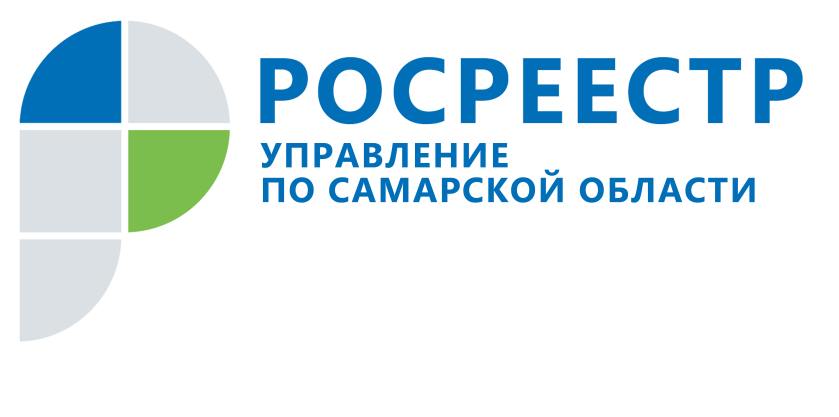 ПРЕСС-РЕЛИЗ11 января 2021С 1 января 2021 года вступили в силу новые правила, касающиеся геодезических пунктовУправление Росреестра по Самарской области осуществляет федеральный государственный надзор в области геодезии и картографии за соблюдением требований к обеспечению сохранности пунктов государственных геодезических сетей (ГГС). Геодезический пункт представляет собой специальную инженерную конструкцию (сооружение), состоящую из центра и наружного знака. Центры пунктов, заложенные в землю на определенную глубину, являются «носителями» координат. Наружный знак в виде металлической пирамиды или опознавательного знака (столба), служит визирным устройством. Часто в качестве наружных знаков пунктов ГГС используются устойчивые местные предметы – заводские трубы, световые маяки, водокачки, шпили зданий и сооружений (надстройки на зданиях) и другие инженерные конструкции, координаты которых относятся к конкретной точке – центру пункта. Геодезические пункты предназначены для обеспечения выполнения всех видов геодезических и картографических работ, в том числе землеустроительных и кадастровых работ. Геодезические пункты рассчитаны на использование их в течении длительного времени. Они созданы за счет средств федерального бюджета, относятся к федеральной собственности и находятся под охраной государства, и поэтому у каждого пункта есть охранная зона. В соответствии с Постановлением Правительства РФ от 21 августа 2019 № 1080 «Об охранных зонах пунктов государственной геодезической сети, государственной нивелирной сети и государственной гравиметрической сети» для геодезических пунктов установлены охранные зоны, сведения о которых внесены в Единый государственный реестр недвижимости (ЕГРН). В Управлении Росреестра по Самарской области имеются сведения о расположении на территории Самарской области свыше 3,5 тысяч пунктов ГГС.В соответствии с указанным Постановлением в пределах границ охранных зон пунктов запрещается использование земельных участков для осуществления видов деятельности, приводящих к повреждению или уничтожению наружных опознавательных знаков пунктов, нарушению неизменности местоположения их центров, уничтожению, перемещению, засыпке или повреждению составных частей пунктов. Также на земельных участках в границах охранных зон пунктов запрещается проведение работ, размещение объектов и предметов, которые могут препятствовать доступу к пунктам.Согласно статьи 42 Земельного кодекса РФ собственники земельных участков и лица, не являющиеся собственниками земельных участков, обязаны сохранять межевые, геодезические и другие специальные знаки, установленные на земельных участках в соответствии с законодательством. Приказом Росрееста от 21 октября 2020 года установлен порядок уведомления правообладателями объектов недвижимости, на которых находятся пункты государственной геодезической сети, государственной нивелирной сети и государственной гравиметрической сети, а также лицами, выполняющими геодезические и картографические работы, федерального органа исполнительной власти, уполномоченного на оказание государственных услуг в сфере геодезии и картографии, о случаях повреждения или уничтожения пунктов государственной геодезической сети, государственной нивелирной сети и государственной гравиметрической сети. Порядок устанавливает, что с 1 января 2021 года владельцы объектов недвижимости, на которых расположены геодезические пункты, в том числе правообладатели подвальных помещений, в которых размещены пункты государственной гравиметрической сети, в случае выявления уничтожения или повреждения пункта в течение 15 календарных дней со дня обнаружения уничтожения или повреждения пункта обязаны направить в уполномоченный орган (в Управление) информацию об уничтожении или повреждении пункта с указанием адреса (местоположения) и (или) кадастрового номера объекта недвижимости, на котором находится (находился) пункт, а также причины уничтожения или повреждения пункта (если она известна). Информация может быть направлена в Управление в виде документа на бумажном носителе по адресу 443090, г. Самара, ул. Антонова-Овсеенко, д.44А, в форме электронного документа на электронную почту 63_upr@rosreestr.ru. Также ее можно сообщить по телефону 8 (846) 933-82-03. Управление обращает особое внимание, что умышленное или по неосторожности уничтожение, повреждение, или снос пунктов ГГС гражданами, должностными лицами и юридическими лицами влечет наложение административного штрафа в соответствии с частью 3 статьи 7.2 Кодекса Российской Федерации об административных правонарушениях: на граждан в размере от 5 до 10 тысяч рублей, на должностных лиц - от 10 до 50 тысяч рублей, на юридических лиц - от 50 до 200 тысяч рублей. При этом виновное лицо не освобождается от обязанности восстановления геодезического пункта. Таким образом правообладатель объекта недвижимости, на котором расположен пункт государственной геодезической сети, обязан: 1) в течение 15 календарных дней со дня обнаружения уничтожения или повреждении пункта направить в Управление информацию об уничтожении или повреждения пункта, а также о причинах уничтожения или повреждения пункта (если она известна);2) обеспечить возможность подъезда (подхода) заинтересованных лиц к указанным пунктам при выполнении геодезических и картографических работ, а также при проведении ремонта и восстановления указанных пунктов;3) в пределах границ охранных зон пунктов не осуществлять виды деятельности, приводящие к повреждению или уничтожению наружных опознавательных знаков пунктов, нарушению неизменности местоположения их центров, уничтожению, перемещению, засыпке или повреждению составных частей пунктов.Контакты для СМИ:Ольга Никитина, помощник руководителя Управления Росреестра(846) 33-22-555, 8 927 690 73 51, pr.samara@mail.ru                           